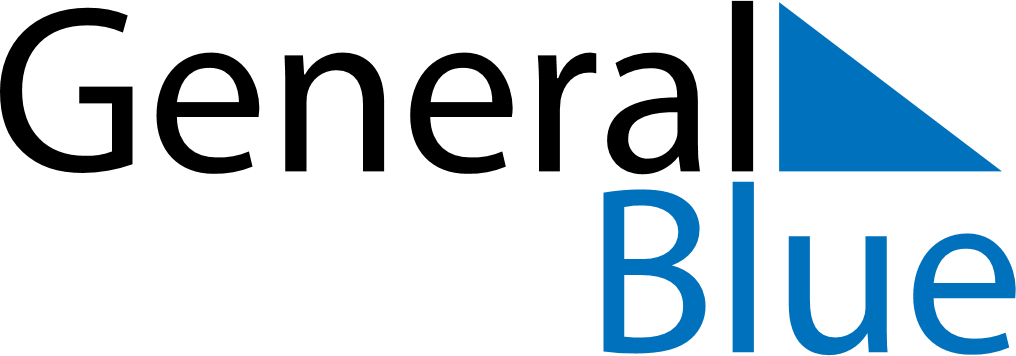 Q2 2027 CalendarCentral African RepublicQ2 2027 CalendarCentral African RepublicQ2 2027 CalendarCentral African RepublicQ2 2027 CalendarCentral African RepublicQ2 2027 CalendarCentral African RepublicQ2 2027 CalendarCentral African RepublicQ2 2027 CalendarCentral African RepublicApril 2027April 2027April 2027April 2027April 2027April 2027April 2027April 2027April 2027MONTUETUEWEDTHUFRISATSUN1234566789101112131314151617181920202122232425262727282930May 2027May 2027May 2027May 2027May 2027May 2027May 2027May 2027May 2027MONTUETUEWEDTHUFRISATSUN123445678910111112131415161718181920212223242525262728293031June 2027June 2027June 2027June 2027June 2027June 2027June 2027June 2027June 2027MONTUETUEWEDTHUFRISATSUN11234567889101112131415151617181920212222232425262728292930May 1: Labour DayMay 6: Ascension DayMay 16: Feast of the Sacrifice (Eid al-Adha)May 17: Whit MondayJun 30: General Prayer Day